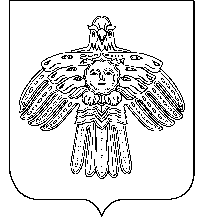 «Новый Бор» сикт овмодчоминса                                                     Администрация сельского поселенияадминистрация                                              «Новый Бор» П О С Т А Н О В Л Е Н И ЕШ У Ö Мот 08 апреля  2021 года № 04/09пст. Новый Бор, Республика КомиОб организации подготовки и проведения периода весеннего паводка 2021 годаВ целях защиты населения сельского поселения «Новый Бор» от негативных последствий в период прохождения весеннего паводка 2021годаадминистрация сельского поселения «Новый Бор» постановляет:Создать паводковую комиссию сельского поселения «Новый Бор» на период прохождения весеннего паводка 2021 г.  (приложение № 1).Утвердить план мероприятий  сельского поселения « Новый Бор» по подготовки к весеннему паводку  2021 года (приложение № 2).Считать утратившим силу постановление администрации сельского поселения «Новый Бор» от 24 марта  2020 года № 03/13 «Об организации подготовки и проведения весеннего паводка 2020 года».Постановление вступает в силу со дня принятия.Глава сельского поселения «Новый Бор»                                               Н.А. АртееваПриложение № 1к постановлению администрациисельского поселения  «Новый Бор»от 08 апреля 2021  года № 04/09Составпаводковой комиссии сельского поселения «Новый Бор»Приложение № 2к постановлению администрации сельского поселения  «Новый Бор»от 08 апреля 2021 года № 04/09ПЛАНмероприятий  по подготовки к весеннему паводку 2021 годаПредседатель комиссииПредседатель комиссии- Н.А. Артеева, глава сельского поселения «Новый Бор»Члены комиссии:Члены комиссии:Члены комиссии:В.А. Осташов- участковый уполномоченный полиции ОМВД России по Усть-Цилемскому району;- участковый уполномоченный полиции ОМВД России по Усть-Цилемскому району;О.П. Вязникова- директор МБОУ «Новоборская СОШ»;- директор МБОУ «Новоборская СОШ»;О.Н. Чупров- представитель противопожарной службы РК командир отделения ОП № 6 ПЧ № 151;- представитель противопожарной службы РК командир отделения ОП № 6 ПЧ № 151;А.В. Круг- и.о. старшего мастера котельной № 20 филиала АО «КТК» (по  согл.)- и.о. старшего мастера котельной № 20 филиала АО «КТК» (по  согл.)П.П. Артеев- начальник Н-БРДЭС (АО «ККТ») (по согл.)- начальник Н-БРДЭС (АО «ККТ») (по согл.)О.В. Лазаренко- врач общей практики Новоборской участковой больницы- врач общей практики Новоборской участковой больницыМ.Ф. Кислякова- фельдшер Медвежского ФАПа- фельдшер Медвежского ФАПаО.Г. Филиппов- начальник ДПО в пст. Медвежка- начальник ДПО в пст. МедвежкаН.В. Овдина- и.о. директора МБОУ «Медвежская НШДС»- и.о. директора МБОУ «Медвежская НШДС»А.П. Терентьев- электромеханик АТС ЛТУ № 5 УУЭС (по согл.)- электромеханик АТС ЛТУ № 5 УУЭС (по согл.)№Наименование мероприятийСрок исполненияОтветственные за исполнение12341.Заключить Соглашения с индивидуальными предпринимателями на поставку продовольственных и иных средств в случае возникновения чрезвычайной ситуации, либо иного происшествия.апрель2021 г.Администрация МО МР «Усть-Цилемский»2.Подворовый обход населения с целью проведения противопожарных инструктажей, доведения информации о возможных последствиях подтопления, действиях в период паводка (под роспись в ведомости вручения памяток)до 10 апреляГлава сельского поселения3.Подготовка вертолетных площадок апрель 2021 г.Администрация МО МР «Усть-Цилемский»4.Убрать с затопляемых территорий сено, силос, лес, уголь и др. имуществодо 01.05.2021 г.Руководители учреждений, организаций, главы КФХ5.На период паводка принять меры по защите оборудования ДЭС от наводнениядо 01.05.2021 г.Начальник Н-БРДЭС (АО «ККТ») Артеев П.П.6. На период паводка принять меры по недопущению отключения электроэнергии на объектах жизнеобеспеченияПостоянно в течение весеннего паводкаНачальник Н-БРДЭС (АО «ККТ») Артеев П.П.7.Обеспечить медицинские учреждения всеми необходимыми лекарственными препаратами на период прохождения весеннего паводка (ФАП, участковая больница) до 01.05.2021 г.Врач общей практики Новоборской участковой больницы О.В. Лазаренко, фельдшер Медвежского ФАПа М.Ф. Кислякова8.Проверить рабочее состояние пожарной техники, мотопомп (Медвежка), готовность пожарных водоемов, запасов ГСМ, первичных мер пожарной безопасностидо 10.04.2021г.Глава сельского поселения, администратор пст. Медвежка (Поздеев Л.Н.),Представитель противопожарной службы РК ОП     № 5 ПЧ № 151, начальник ДПОФилиппов О.Г.,руководители учреждений,организаций, ИП9.Организовать круглосуточное дежурство ответственных работников администрации во время прохождения весеннего паводкас начала ледоходаГлава сельского поселения10.Включить в повестку схода граждан вопрос о способах оповещения членов ДПО и населения в случае возникновения ЧС или пожараапрель-май2021 г.Глава сельского поселения11.Разворачивание пунктов временного размещения населения При наступлении необходи-мостиГлава сельского поселения, руководители учреждений,организаций.12.Охрана общественного порядка в пст. Новый Бор В период весеннего паводкаНачальник ОМВД России в Усть-Цилемском районе